KARORI BRIDGE CLUB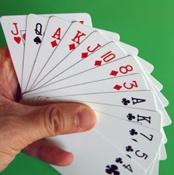 Club News July 2018Welcome to our new members Bart Dekker and Hayley FenwickFrom the President:   Firstly I would like note the passing in May of Mary Weatherly. Mary joined the club in 1977 and in 1983 was club hostess before that role became the club manager.  Mary served two terms as club manager from 1993 to 2007 and was also a qualified Director. It was Mary who reminded me that next year will be the clubs 50th anniversary and I’m sure we will do her proud when we have that celebration.With next year being the clubs 50th anniversary, we will need to start planning soon. At this stage we don’t have a convenor, so if you are interested in helping with this celebration please let the committee know. The unveiling of a Grand Masters honours board will be a feature of the 50th anniversary. The committee will be putting a motion to the AGM to confirm the club’s policy for recognitionOf special mention is Graeme Potter, who has been awarded the New Zealand Bridge Volunteer of the month. Graeme is a member here and at Wellington and while the citation reflects his work at Wellington, Vivienne endorses this as Graeme is one of those members who also offers help here at Karori. Well done Graeme!!!Our lessons have been proceeding well with a keen group of around 12 attending the lessons delivered by Graeme Norman. We look forward to welcoming them to Thursday nights in the near future. Part of the New Zealand bridge methodology is to assist these new members with buddies. Please let Vivienne know if you would like to be a buddy for the new members, when they start playing in 4 weeks.You will notice some work in the clubrooms as we replace the internal stairs to the mezzanine floor.  The current stairs are not to current code, and the design being implemented is the one that most members voted for when we asked for your preference.From the CommitteeFor your information: portfolios assigned to the committee are as follows;Finance	…….	Yvonne Eulink	Secretary	…….	Harry GibbonsProperty	…….	Peter WilcoxHealth & Safety …..	Jim BroughWebsite	…….	Klaus CordesEducation	…….	Pam HancoxInterclub	…….	Arvind Zodgekar	Tournaments	…….	Lars FagerstromMembership	……	Katherine O’DriscollThe AGM is coming up on 3rd August and a number of current committee members will be standing down. We are looking for four new committee members to fill the gaps. Please give a thought to whether you can spare a few hours a month to help keep the club running and if the answer is yes let the President know. We have also agreed to upgrade the content of our Library. Vivienne and Pam have been working together to provide some up to date titles to help members develop their game. If you have any recent bridge books you would like to donate these would be welcome.Vivienne is planning to run some more improver lessons after the beginner lessons, details to follow.InterclubOur teams are doing well, with a number of teams well placed to make the finals. Good luck for Friday 27 July.From the Manager:Average table numbers for May over recent years:Upcoming Events:Karori Intermediate 22 JulyAnnual General Meeting Friday 03 AugustKarori Open 26 AugustRecent Club Winners:Congratulations to:Monday 	Mabel McFarlane trophy	Lindy Thompson & Mary Wilson	A Grade	May Mannoy Cup 		Royce Johnson & Pam LoaderR  & B Grade	R Grade 	Wednesday Cup		Sue Nelson & Kathy White	B Grade	Dottie Booth Memorial	 Alys Freeman & Sharleen GroundsTournaments: Chris Bolland: 3rd Kapi Mana OpenMayMondayTuesdayThursdayFridayAverage201811.411.410.94.99.6201713.414.013.53.311.3201611.811.612.03.58.1201513.511.111.73.17.3201411.610.513.33.47.6201313.110.315.84.28.4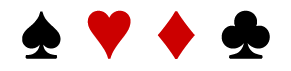 